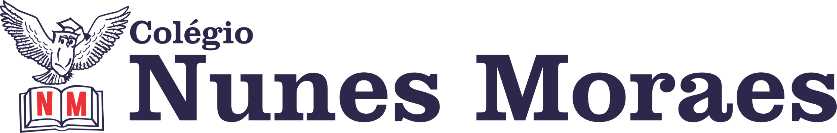 Bem-vindo(a) à quinta semana de aulas remotas.Seus  professores contam com sua participação  para  torná-la proveitosa.►1ª AULA: 13h -13:55’    - FILO / SOCIO  – PROFESSOR VICTOR QUINTELA                FILOSOFIA: CAPÍTULO  10 -  RELIGIÃO E FILOSOFIA, FÉ E RAZÃO1º PASSO:Envie nos 10 PRIMEIROS MINUTOS DA AULA para o Whatsapp do professor a atividade de casa da aula anterior (25/05): resumo no caderno dos seguintes tópicos do livro: “O QUE É TRANSCENDÊNCIA E IMANÊNCIA?” (pág. 67),  “AS TRÊS RELIGIÕES DO LIVRO” (pág. 68) e “ CONCEITO DE DEUS NA VISÃO DAS FILOSOFIAS GREGAS ANTIGAS” (pág. 69)2º PASSO:Aluno, assista à videoaula sobre o CAP. 10 RELIGIÃO E FILOSOFIA, FÉ E RAZÃOneste link: https://youtu.be/rXrRV_wTNoc3º PASSO:Acesse o Google Meet pelo link que será enviado na hora da aula.  Faremos o exercício das págs. 78 e 79 (até a 4ª questão). Envie foto da atividade realizada  para Nunes Moraes  1º A e B . Escreva a matéria, seu nome e seu número em cada página.4º PASSO:Para casa, Faça o restante do exercício da apostila, págs. 79 e 80 ( da 5ª à 10ª questão), consultando as págs. 76, 77 e 78 da apostila.►2ª AULA: 13:55’-14:50’   - LITERATURA – PROFESSORA JADNA HOLANDA CAPÍTULO 8 – ARCADISMO PASSOS DAS ATIVIDADES:Passo 01 – Assistir à aula SAS, Cap. 8, sobre o Arcadismo pelo link: https://youtu.be/Idtbsuev4A8Passo 02 – Acompanhar pelas páginas 4 a 14Passo 03 – Tira dúvidas (google meet link será disponibilizado pelo Whatsapp).Passo 04 – Exercício de “SALA”, páginas 17 e 18 (1 a 3).Envie foto da atividade realizada  para Nunes Moraes  1º A e B . Escreva a matéria, seu nome e seu número em cada página.Passo 05 – Correção da atividade de sala.Passo 06 – Após a aula, “EM CASA”, resolver questão proposta Cap. 08.►3ª AULA: 14:50’-15:45’ - TRIGONOMETRIA   - PROFESSOR FRANCISCO PONTESCAPÍTULO 9 – RELAÇÕES FUNDAMENTAIS E DERIVADAS (PARTE 1)ETAPAS PARA O DESENVOLVIMENTO DA AULAETAPA 1 – ACESSO a videoaula do SAS ao vivo.Link: https://bit.ly/c9trigonometriap1Tempo: 11’15”ETAPA 2 – ACESSO ao Google Meet, (link na hora da aula).Acompanhar a correção da atividade de casaTempo para entrada no aplicativo: 5’ETAPA 3 – ETAPA 3 – Acompanhe na aula online  a explicação da teoria na Apostila SAS – p. 2 a 6-  além de informações, VÍDEOS e resumos enviados  pelo professor para o grupo.ETAPA 4 – ATIVIDADE DE SALA PARA ENVIOResolva as questões 1, 3 e 4 - atividades para sala, p. 10.Tempo: 15’Envie foto da atividade realizada  para Nunes Moraes  1º A e B . Escreva a matéria, seu nome e seu número em cada página.RESUMO: O que foi tratado na aula de hoje! 1) A relação fundamental da trigonometria, relaciona duas funções trigonométricas bastante conhecidas, a função seno e a função cosseno. Essa relação é útil em diversos problemas de álgebra que envolva qualquer uma das funções trigonométricas, seja ela a seno, cosseno ou tangente.2) A relação é simples, dada por: sen²(x)+cos²(x)=1, sendo x o ângulo em questão. Perceba que esse ângulo x deve ser o mesmo tanto na parcela do seno quanto na parcela do cosseno.ATIVIDADE PARA CASA (Envio para o Professor)Resolva as questões 2 e 5 - atividades para sala, p. 10.Data: 05/06/2020 – sexta-feira.►INTERVALO: 15:45’-16:10’   ►4ª AULA:   16:10’-17:05’ – INT. TEXTUAL  - PROFESSORA TATYELLEN  PAIVA CAPÍTULO 9 – O INTERLOCUTOR ►5ª AULA:  17:05’- 18:00’ - GRAMÁTICA   -  PROFESSORA ALINE LANDIMCAPÍTULO 9 – MORFOSSINTAXE Passo 01 – Acesse o link do Gogle Meet que será enviado no início da aula para participar das seguintes atividades: introdução ao capítulo, resolução  das questões introdutórias do capítulo, da sessão Para compreender, página15 e 16.*Envie foto da atividade realizada  para Nunes Moraes  1º A e B . Escreva a matéria, seu nome e seu número em cada página.Caso não consiga acessar o Meet, comunique-se com a coordenação, leia as páginas introdutórias do capítulo e resolva as questões da seção  Para compreender, página15 e 16. *Envie foto da atividade realizada para NUNES MORAES Sede 1. Escreva a matéria, seu nome e seu número em cada página. Passo 02-  Assistir ao vídeo que será compartilhado no MEET pela professora sobre a explicação do conteúdo do capítulo.OBs: A professora irá disponibilizar o link do vídeo para o aluno assistir novamente depois.Caso não consiga acessar, comece a  assistir ao  vídeo do link do SAS https://youtu.be/QDzUfMwGWKQPasso 03-  Após assistir à explicação, tirar dúvidas sobre o conteúdo. Caso haja tempo, iniciar a resolução das atividades de sala. OBS. Assistir ao vídeo do link do SAS como complemento https://youtu.be/QDzUfMwGWKQETAPADESENVOLVIMENTO MATERIAL PÁGINA DA APOSTILA SAS/ QUESTÕES1Resolva os exercícios.Envie foto da atividade realizada  para Nunes Moraes  1º A e B . Escreva a matéria, seu nome e seu número em cada página.Livro SAS14 e 15  (questões 1 a 4)2Acesse o link disponibilizado no grupo para a aula na plataforma Google Meet para a correção.Caso não consiga acessar o Meet, comunique-se com a coordenação  e assista à videoaula no link abaixo.https://www.youtube.com/watch?v=sUJwsuOVDB8&list=PL0MlWarTr_1bmCyoOn3DdFgGs_72RitP7&index=56(ASSISTA DE 13:47 ATÉ 26:14)Celular ou computador com acesso à internet.--3Atente-se à correção da atividade.Livro SAS14 e 15  (questões 1 a 4)